GIẢI BÀI TẬP TOÁN LỚP 3BÀI LUYỆN TẬP TRANG 28Bài 1 (trang 28 SGK Toán 3):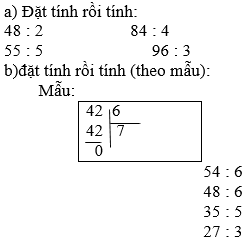 Đáp án: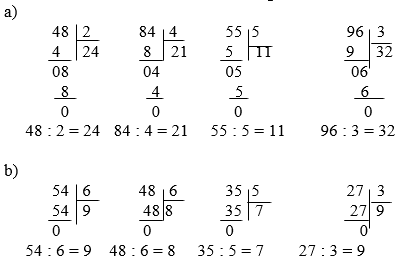 Bài 2 (trang 28 SGK Toán 3): Tìm 1/4 của : 20 cm; 40 km; 80 kgĐáp án:1/4 của 20 cm là: 20 : 4 = 5 (cm)1/4 của 40 km là: 40 : 4 = 10 (km)1/4 của 80 kg là: 80 : 4 = 20 (kg)Bài 3 (trang 28 SGK Toán 3):Một quyển vở có 84 trang, My đã đọc được 1/4 số trang đó. Hỏi My đã đọc được bao nhiêu trang?Đáp án:My đã đọc được số trang là:84 : 2 = 42 (trang)Đáp số: 42 trang